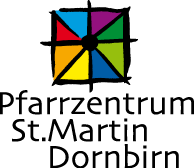 Anmeldung zur Erstkommunion 2020Erstkommunionkind:Familienname und Vorname  ____________________________________________(Bei Namensänderung: Familienname bei der Geburt) ________________________Adresse ____________________________________________________________Geburtsdatum _______________________________________________________Schule und Klasse ____________________________________________________Katholisch getauft: 	ja  0		nein  0Mutter: 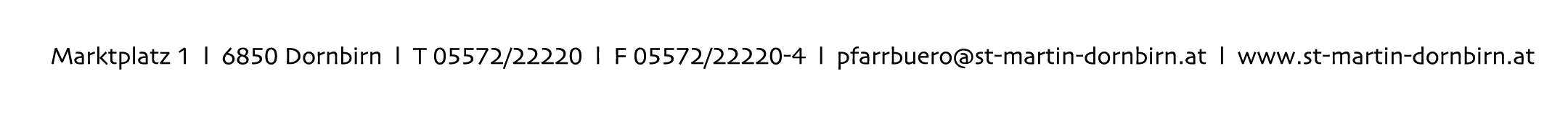 Familienname _____________________ Vorname ___________________ Rel.: _______Vater:Familienname _____________________ Vorname ___________________ Rel.: _______E-Mail Erziehungsberechtigte _______________________________________________Tel. Erziehungsberechtigte _________________________________________________Mit meiner Unterschrift erkläre ich mich einverstanden, dass meine Kontaktdaten den Tischrundenleiter/innen weitergegeben werden dürfen;dass beim Vorstellungsgottesdienst Gebetskärtchen mit dem Namen des Erstkommunion-Kindes (ohne Foto und Adresse) an Gottesdienstbesucher/innen weitergegeben werden dürfen;dass Fotos, auf denen mein / unser Kind im Rahmen der Erstkommunionvorbereitung zu sehen ist, pfarrlich verwendet werden dürfen.Unterschrift des Erziehungsberechtigten:  _____________________________________Unterschrift des Kommunionkindes: __________________________________________